Срок проведения независимой антикоррупционной экспертизы по настоящему нормативному правовому акту, устанавливается с 13.03.2019 по 26.03.2019 гг.	Результаты независимой антикоррупционной экспертизы отражаются в заключении по форме, утвержденной Министерством юстиции Российской Федерации, согласно Приложению № 2 к Порядку проведения антикоррупционной экспертизы нормативных правовых актов и проектов нормативных правовых актов органов местного самоуправления Боготольского района, утвержденному Решением районного Совета депутатов от 13.03.2018 № 18-133. 	В заключении по результатам независимой антикоррупционной экспертизы должны быть указаны выявленные в нормативном акте или в проекте нормативного акта коррупциогенные факторы и предложены способы их устранения.	Лицо, проводившее независимую антикоррупционную экспертизу, вправе направить органу (должностному лицу), уполномоченному на издание (принятие) либо издавшему (принявшему) нормативный акт, заключение по почте, курьером либо в виде электронного документа на адрес электронной почты: brsd-14@mial.ruПРОЕКТ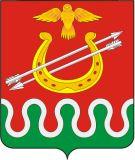 КРАСНОЯРСКИЙ КРАЙБОГОТОЛЬСКИЙ РАЙОННЫЙ СОВЕТ ДЕПУТАТОВг. БОГОТОЛРЕШЕНИЕ_____________ 2018 года							№ _______О ВНЕСЕНИИ ИЗМЕНЕНИЙ И ДОПОЛНЕНИЙ В УСТАВ БОГОТОЛЬСКОГО РАЙОНА КРАСНОЯРСКОГО КРАЯ, УТВЕРЖДЕННЫЙ  РЕШЕНИЕМ РАЙОННОГО СОВЕТА ДЕПУТАТОВ ОТ 26.11.1997 № 6-21 В целях приведения Устава Боготольского района Красноярского края в соответствие с Федеральным законом от 06.10.2003 № 131-ФЗ «Об общих принципах организации местного самоуправления в Российской Федерации», руководствуясь статьями 21, 25, 56 Устава Боготольского района Красноярского края, Боготольский районный Совет депутатов РЕШИЛ:1. Внести в Устав Боготольского района Красноярского края, утвержденный Решением районного Совета депутатов от 26.11.1997 № 6-21 следующие изменения и дополнения:1.1. в пункте 7 статьи 4 после слов «обязанности человека и гражданина,»  дополнить словами «устанавливающие правовой статус организаций, учредителем которых выступает Боготольский район, а также соглашения, заключаемые между органами местного самоуправления,»;1.2. в пункте 1 статьи 7:- дополнить подпункт 22.1 следующего содержания:«22.1) организация библиотечного обслуживания населения, комплектование и обеспечение сохранности библиотечных фондов библиотек поселений, входящих в состав района;»;- подпункт 31 дополнить словом «(волонтерству)»;1.3.	в пункте 1 статьи 7.1:- подпункт 6 исключить;- подпункт 12 изложить в следующей редакции: «12) создание условий для организации проведения независимой оценки качества условий оказания услуг организациями в порядке и на условиях, которые установлены федеральными законами, а также применение результатов независимой оценки качества условий оказания услуг организациями при оценке деятельности руководителей подведомственных организаций и осуществление контроля за принятием мер по устранению недостатков, выявленных по результатам независимой оценки качества условий оказания услуг организациями, в соответствии с федеральными законами;»;- дополнить подпунктом 14 следующего содержания:«15) оказание содействия развитию физической культуры и спорта инвалидов, лиц с ограниченными возможностями здоровья, адаптивной физической культуры и адаптивного спорта.»;1.4. пункт 7 статьи 14 исключить;1.5. статью 14 дополнить пунктом 8 следующего содержания: «8. В случае, если полномочия Главы района прекращены досрочно на основании правового акта высшего должностного лица субъекта Российской Федерации (руководителя высшего исполнительного органа государственной власти субъекта Российской Федерации) об отрешении от должности Главы района либо на основании Решения районного Совета депутатов об удалении Главы района в отставку, обжалует данные правовой акт или Решение в судебном порядке, районный Совет не вправе принимать Решение об избрании Главы Боготольского района, избираемого Боготольским районным Советом депутатов из числа кандидатов, представленных конкурсной комиссией по результатам конкурса, до вступления решения суда в законную силу.»;1.6. пункт 4 статьи 18 изложить в следующей редакции: «4. Нормативные правовые акты Главы района, затрагивающие права, свободы и обязанности человека и гражданина, устанавливающие правовой статус организаций, учредителем которых выступает Боготольский район, а также соглашения, заключаемые между органами местного самоуправления, вступают в силу после их официального опубликования»;1.7. подпункт 4 пункта 1 статьи 21 изложить в следующей редакции: «4) утверждение стратегии социально-экономического развития Боготольского района;»;1.8. в пункте 7 статьи 25 после слов «обязанности человека и гражданина,»  дополнить словами «устанавливающие правовой статус организаций, учредителем которых выступает Боготольский район, а также соглашения, заключаемые между органами местного самоуправления,»;1.9.	пункт 7 статьи 26 изложить в следующей редакции:«7. Депутат должен соблюдать ограничения, запреты, исполнять обязанности, которые установлены Федеральным законом от 25 декабря 2008 года № 273-ФЗ «О противодействии коррупции» и другими федеральными законами.»;1.10.	в статье 27:- повторяющийся пункт 1.1 исключить;- пункт 8 изложить в следующей редакции:1.11. пункт 8 статьи 27 дополнить абзацем следующего содержания:«В случае обращения высшего должностного лица субъекта Российской Федерации (руководителя высшего исполнительного органа государственной власти субъекта Российской Федерации) с заявлением о досрочном прекращении полномочий депутата Боготольского районного Совета депутатов днем появления основания для досрочного прекращения полномочий является день поступления в районный Совет депутатов данного заявления.»;1.12.	статью 27.2 изложить в следующей редакции:«Статья 27.2. Пенсионное обеспечение лиц, замещающих муниципальные должности на постоянной основе1. Лица, замещавшие муниципальные должности на постоянной основе не менее шести лет и получавшие денежное вознаграждение за счет средств местного бюджета, прекратившие исполнение полномочий (в том числе досрочно), имеют право на пенсию за выслугу лет, устанавливаемую к страховой пенсии по старости (инвалидности), назначенной в соответствии с Федеральным законом «О страховых пенсиях», либо к пенсии, досрочно назначенной в соответствии с Законом Российской Федерации «О занятости населения в Российской Федерации» (далее - страховая пенсия по старости (инвалидности)», а также к пенсии по государственному пенсионному обеспечению, назначенной в соответствии с подпунктами 2 и 4 пункта 1 статьи 4 Федерального закона от 15.12.2001 № 166-ФЗ «О государственном пенсионном обеспечении в Российской Федерации».2. Перечень оснований, по которым право на пенсию за  выслугу лет не устанавливается, определяется пунктом 2 статьи 8 Закона Красноярского края от 26.06.2008 № 6-1832 «О гарантиях осуществления полномочий депутата, члена выборного органа местного самоуправления, выборного должностного лица местного самоуправления в Красноярском крае» (далее – Закон края).  3. Пенсия за выслугу лет, выплачиваемая за счет средств местного бюджета, устанавливается в таком размере, чтобы сумма страховой пенсии по старости (инвалидности), фиксированной выплаты к страховой пенсии, повышений фиксированной выплаты к страховой пенсии, установленных в соответствии с Федеральным законом «О страховых пенсиях», пенсии по государственному пенсионному обеспечению (государственной пенсии) и пенсии за выслугу лет составляла 45 процентов ежемесячного денежного вознаграждения, с учетом районного коэффициента и процентной надбавки к заработной плате за стаж работы в районах Крайнего Севера и приравненных к ним местностях, в иных местностях края с особыми климатическими условиями, при наличии срока исполнения полномочий по муниципальной должности шесть лет. Размер пенсии за выслугу лет увеличивается на четыре процента ежемесячного денежного вознаграждения за каждый последующий год исполнения полномочий по муниципальной должности, при этом сумма страховой пенсии по старости (инвалидности), фиксированной выплаты к страховой пенсии, повышений фиксированной выплаты к страховой пенсии, пенсии по государственному пенсионному обеспечению и пенсии за выслугу лет не может превышать 75 процентов ежемесячного денежного вознаграждения с учетом районного коэффициента и процентной надбавки к заработной плате за стаж работы в районах Крайнего Севера и приравненных к ним местностях, в иных местностях края с особыми климатическими условиями.4. Размер пенсии за выслугу лет исчисляется исходя из денежного вознаграждения по соответствующей должности на момент назначения пенсии.5. При определении размера пенсии за выслугу лет в порядке, установленном настоящей статьей, не учитываются суммы, предусмотренные пунктом 3 статьи 14 Федерального закона «О государственном пенсионном обеспечении в Российской Федерации».6. Увеличение месячного денежного вознаграждения по муниципальной должности, занимаемой на день прекращения полномочий, является основанием для перерасчета пенсии за выслугу лет. Размер пенсии за выслугу лет пересчитывается также при изменении размера страховой пенсии по старости (инвалидности), фиксированной выплаты к страховой пенсии, повышений фиксированной выплаты к страховой пенсии, пенсии по государственному пенсионному обеспечению, с учетом которых установлена пенсия за выслугу лет.7. Порядок назначения пенсии за выслугу лет устанавливается в соответствии с пунктом 6 статьи 8 Закона края.8. Размер пенсии за выслугу лет исчисляется исходя из денежного вознаграждения по соответствующей должности на момент назначения пенсии. Если нормативными правовыми актами местного самоуправления вместо денежного вознаграждения по муниципальной должности было установлено денежное содержание, то размер пенсии за выслугу лет может исчисляться исходя из ежемесячного денежного содержания, которое не должно превышать 2,8 должностного оклада с учетом действующих на территории районного коэффициента и процентной надбавки к заработной плате за стаж работы в районах Крайнего Севера и приравненных к ним местностях, в иных местностях края с особыми климатическими условиями.Увеличение месячного денежного вознаграждения по муниципальной должности, занимаемой на день прекращения полномочий, является основанием для перерасчета пенсии за выслугу лет.Размер пенсии за выслугу лет пересчитывается также при изменении размера страховой пенсии по старости (инвалидности), фиксированной выплаты к страховой пенсии, повышений фиксированной выплаты к страховой пенсии, пенсии по государственному пенсионному обеспечению, с учетом которых установлена пенсия за выслугу лет.9. В случае отсутствия необходимого срока исполнения полномочий для установления пенсии за выслугу лет по основаниям, определенным статьей 8 Закона Красноярского края от 26.06.2008 № 6-1832 «О гарантиях осуществления полномочий депутата, члена выборного органа местного самоуправления, выборного должностного лица местного самоуправления в Красноярском крае», лицу, замещавшему муниципальную должность и имеющему стаж муниципальной службы, минимальная продолжительность которого для назначения пенсии за выслугу лет в соответствующем году определяется согласно приложению к Федеральному закону «О государственном пенсионном обеспечении в Российской Федерации», то право на назначение пенсии за выслугу лет предоставляется в порядке и размере, предусмотренных муниципальным правовым актом представительного органа муниципального образования для назначения пенсии за выслугу лет муниципальным служащим. 10. Лица, замещавшие выборные муниципальные должности и прекратившие исполнение полномочий до 01.08.2008 года имеют право на назначение им пенсии за выслугу лет на условиях, установленных статьей 8  Закона края, в соответствии с настоящим Уставом, с момента обращения в соответствующий орган местного самоуправления.11. Периоды исполнения полномочий по замещаемым муниципальным должностям для назначения пенсии за выслугу лет включают периоды замещения должностей:1) председателей исполкомов районных, городских, районных в городах, поселковых и сельских Советов народных депутатов (Советов депутатов трудящихся) - до 31 декабря 1991 года или до окончания сроков их полномочий;2) назначенных глав местных администраций - до 31 декабря 1996 года;3) выборных должностей в органах местного самоуправления - со 2 августа 1991 года.»;1.13. подпункт 3 пункта 1 статьи 30 изложить в следующей редакции:«3) разрабатывает стратегии социально-экономического развития Боготольского района;»;1.14. в статье 30.1 пункты 7, 8 исключить; 1.15.	статью 38 изложить в следующей редакции:«Статья 38. Публичные слушания1. Для обсуждения проектов муниципальных правовых актов по вопросам местного значения с участием жителей района Главой района, Советом депутатов района могут проводиться публичные слушания.2. На публичные слушания должны выноситься:1) проект Устава района, а также проект Решения Совета о внесении изменений и дополнений в данный Устав, кроме случаев, когда в Устав района вносятся изменения в форме точного воспроизведения положений Конституции Российской Федерации, федеральных законов, конституции (устава) или законов субъекта Российской Федерации в целях приведения данного Устава в соответствие с этими нормативными правовыми актами;2) проект районного бюджета и отчет о его исполнении;3) проект стратегии социально-экономического развития Боготольского района;4) вопросы о преобразовании района, за исключением случаев, если в соответствии со статьей 13 Федерального закона от 6 октября 2003 года № 131-ФЗ «Об общих принципах организации местного самоуправления в Российской Федерации» для преобразования муниципального образования требуется получение согласия населения района, выраженного путем голосования либо на сходах граждан.3. На публичные слушания могут выноситься иные вопросы по инициативе Главы района, Совета депутатов района, а также по инициативе населения, поддержанной 3 % жителей района, обладающих избирательным правом. Инициатива населения должна быть подтверждена подписями в подписных листах.Публичные слушания, проводимые по инициативе населения или Совета депутатов, назначаются Советом депутатов, а по инициативе Главы района – Главой района.Совет депутатов обязан назначить публичные слушания в течение 20 дней с даты поступления в его адрес документов, подтверждающих инициативу граждан по проведению публичных слушаний. В случае если документы об инициативе вынесения на публичные слушания проекта правового акта поступили Главе района или Совету депутатов не позднее, чем за 10 дней до предполагаемого рассмотрения правового акта, правовой акт не может быть принят без проведения публичных слушаний.4. По проектам и вопросам, указанным в пункте 2 настоящей статьи жители района должны быть извещены о проведении публичных слушаний не позднее, чем за 10 дней до даты проведения слушаний путем  опубликования извещения в периодическом печатном издании «Официальный вестник Боготольского района».Извещение о проведении публичных слушаний должно содержать информацию о дате, времени и месте проведения слушаний, о вопросе, выносимом на публичные слушания, о порядке ознакомления с проектом правового акта, выносимого на публичные слушания, либо с иными материалами, знакомство с которыми необходимо для эффективного участия граждан в публичных слушаниях.Результаты публичных слушаний, включая мотивированное обоснование принятых решений, подлежат обязательному опубликованию.5. По проектам генеральных планов, проектам правил землепользования и застройки, проектам планировки территории, проектам межевания территории, проектам правил благоустройства территорий, проектам, предусматривающим внесение изменений в один из указанных утвержденных документов, проектам решений о предоставлении разрешения на условно разрешенный вид использования земельного участка или объекта капитального строительства, проектам решений о предоставлении разрешения на отклонение от предельных параметров разрешенного строительства, реконструкции объектов капитального строительства, вопросам изменения одного вида разрешенного использования земельных участков и объектов капитального строительства на другой вид такого использования при отсутствии утвержденных правил землепользования и застройки проводятся публичные слушания, порядок организации и проведения которых определяется Уставом и нормативным правовым актом районного Совета депутатов с учетом положений законодательства о градостроительной деятельности .»;1.16.	в статье 56:- пункты 3-5 изложить в следующей редакции:«3. Проект Устава района, проект Решения о внесении изменений и дополнений в Устав района не позднее чем за 30 дней до дня рассмотрения вопроса о принятии Устава района, внесении изменений и дополнений в Устав района подлежат официальному опубликованию  с одновременным опубликованием установленного Боготольским районным Советом депутатов порядка учета предложений по проекту указанного Устава, проекту указанного Решения о внесении изменений и дополнений в Устав района, а также порядка участия граждан в его обсуждении. Не требуется официальное опубликование порядка учета предложений по проекту Решения о внесении изменений и дополнений в Устав района, а также порядка участия граждан в его обсуждении в случае, когда в Устав района вносятся изменения в форме точного воспроизведения положений Конституции Российской Федерации, федеральных законов, конституции (устава) или законов Красноярского края в целях приведения данного Устава в соответствие с этими нормативными правовыми актами.4. Проект Устава района, а также проект Решения о внесении изменений и дополнений в данный Устав подлежит вынесению на публичные слушания, кроме случаев, когда в Устав района вносятся изменения в форме точного воспроизведения положений Конституции Российской Федерации, федеральных законов, конституции (устава) или законов Красноярского края в целях приведения данного Устава в соответствие с этими нормативными правовыми актами.5. Изменения и дополнения, внесенные в Устав района и изменяющие структуру органов местного самоуправления, разграничение полномочий между органами местного самоуправления (за исключением случаев приведения Устава района в соответствие с федеральными законами, а также изменения полномочий, срока полномочий, порядка избрания выборных должностных лиц местного самоуправления), вступают в силу после истечения срока полномочий Совета депутатов, принявшего муниципальный правовой акт о внесении указанных изменений и дополнений в Устав района.»;- пункт 6 исключить.2. Контроль за исполнением настоящего Решения возложить на постоянную комиссию по законодательству, местному самоуправлению и социальным вопросам (Председатель - Петрова Н.Б.).3. Настоящее Решение «О внесении изменений и дополнений в Устав Боготольского района Красноярского края, утвержденный Решением районного Совета депутатов от 26.11.1997 № 6-21»  подлежит официальному опубликованию после государственной регистрации и вступает в силу в день, следующий за днем официального опубликования.Глава Боготольского района обязан опубликовать зарегистрированное Решение «О внесении изменений и дополнений в Устав Боготольского района Красноярского края, утвержденный Решением районного Совета депутатов от 26.11.1997 № 6-21», в течение семи дней со дня его поступления из Управления Министерства юстиции Российской Федерации по Красноярскому краю.Председатель Боготольского 				Главарайонного Совета депутатов				Боготольского района______________ Р.Р. Бикбаев				_____________ А.В. Белов